Supplemental materialsAlliance complements or substitutes? Explaining bilateral intergovernmental strategic partnership tiesAppendix 1 – Cross-tabulationsBelow, I present cross-tabulations for Figure 3 and 4 (bar charts) in the main text. Table 1 and 2 correspond to Figure 3, while Table 3 and 4 correspond to Figure 4.Table 1. Cross-tabulations of BISP ties across common threat First row has observed frequencies and expected frequencies in parentheses, second row has row percentagesTable 2. Cross-tabulations of BISP ties across alliance First row has observed frequencies and expected frequencies in parentheses, second row has row percentagesTable 3: Cross-tabulations of BISP ties across alliance, common threat subset First row has observed frequencies and expected frequencies in parentheses, second row has row percentagesTable 4. Cross-tabulations of BISP ties across alliance commitments, common threat subset First row has observed frequencies and expected frequencies in parentheses, second row has row percentagesAppendix 2 – Logit models with dyad clustered standard errorsTable 1 below summarizes the results of the logistic regression corresponding to Figure 5 (coefficient plot) in the main text. Note that standard errors are clustered on dyad. Table 2 below then provides the predictive margins for Figure 6 (interaction plot) in the main text. Table 3 summarizes the results of the logistic regression corresponding to Figure 7 (coefficient plot) in the main text. Table 4 then provides the predictive margins for Figure 8 (interaction plot) in the main text. Finally Figures 1 and 2 below depict receiver operating characteristic (ROC) curves for models 1 through 8. These figures suggest that models with controls perform much better at distinguishing between classes – whether there is or is not a BISP tie – than models without controls. Additionally, models with the interaction term perform slightly better than models without the interaction term. This is also reflected in higher McFadden Pseudo R2 scores for the respective models. Table 1. Logistic regression of BISP tiesNote: Dyad clustered standard errors in parentheses; * p < 0.05, ** p < 0.01, *** p < 0.001Table 2. Predictive margins of Common threat * AllianceTable 3. Logistic regression of BISP tiesNote: Dyad clustered standard errors in parentheses; * p < 0.05, ** p < 0.01, *** p < 0.001Table 4. Predictive margins of Common threat * Alliance commitment Figure 1. ROC curves for models 1–4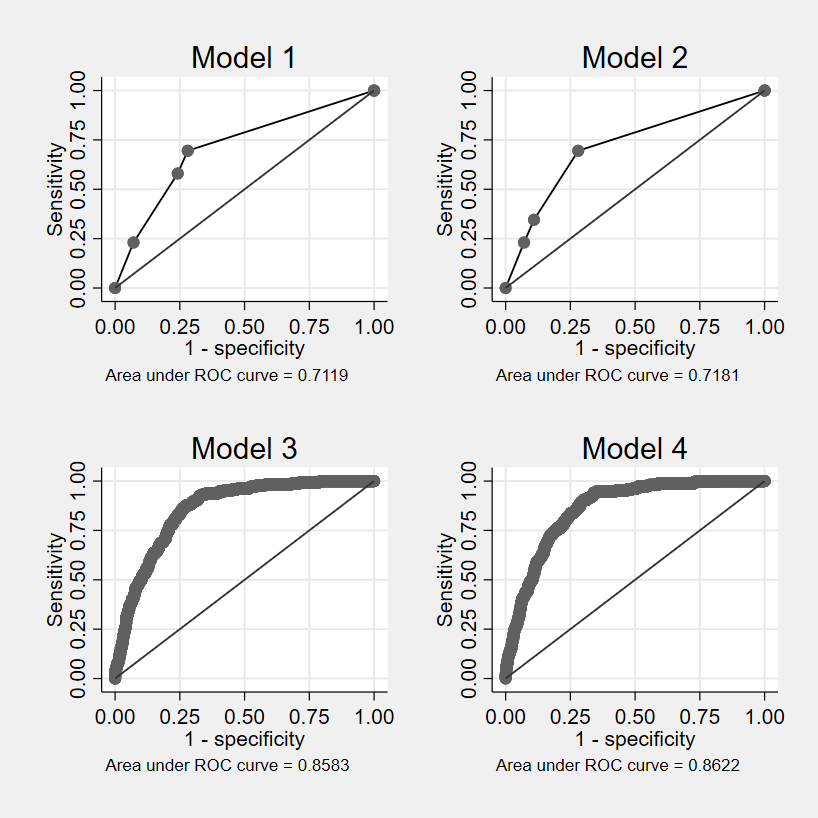 Note: Graphs above depict the predictive ability of the four models. The Y axis (“Sensitivity”) represents true positive rate, while the X axis (“1 – specificity”) represents false positive rate. The closer the line gets to the top left corner (and the farther it moves from the diagonal line), the closer the model to perfect classification. The area under the curve (AUC) statistic measures the ability of the model to distinguish between classes.Figure 2. ROC curves for models 5–8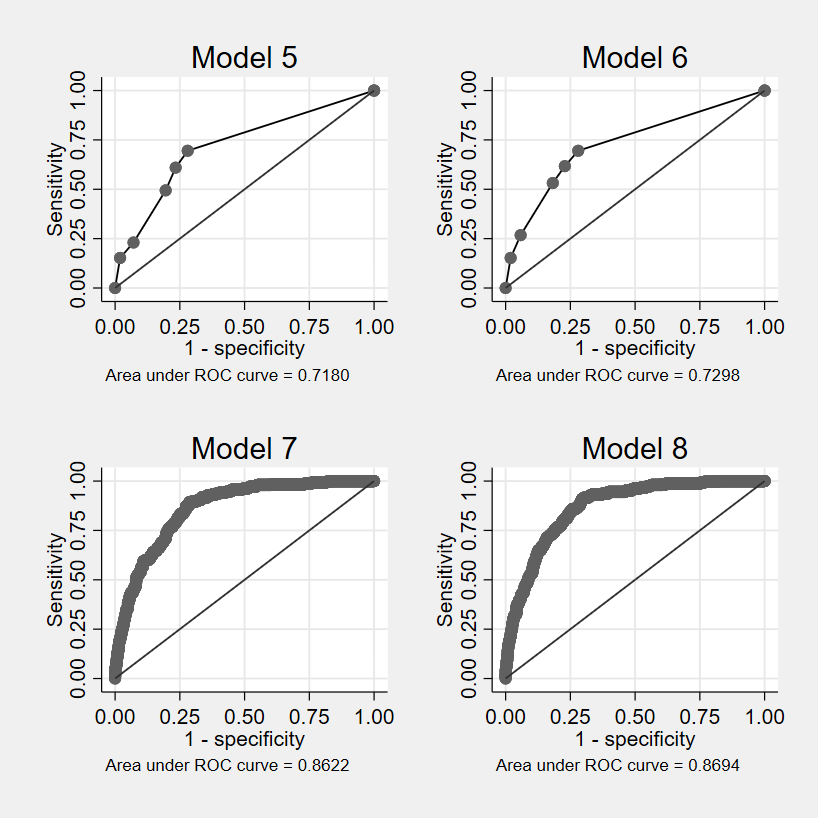 Note: Graphs above depict the predictive ability of the four models. The Y axis (“Sensitivity”) represents true positive rate, while the X axis (“1 – specificity”) represents false positive rate. The closer the line gets to the top left corner (and the farther it moves from the diagonal line), the closer the model to perfect classification. The area under the curve (AUC) statistic measures the ability of the model to distinguish between classes.Appendix 3 – Probit models with dyad clustered standard errors As a robustness check, I ran models 1–8 using probit regression with dyad clustered standard errors (see Table 1 and 2). There are no notable changes in Table 1. Additionally, the only notable changes in Table 2 relate to No commitment, which becomes statistically significant (at p < 0.05 level) in Model 5, and Common threat, which becomes statistically significant (at p < 0.05 level) in Model 7. The former result provides some limited evidence in support of H2b. Otherwise, the results remain robust.Table 1. Probit regression of BISP tiesNote: Dyad clustered standard errors in parentheses; * p < 0.05, ** p < 0.01, *** p < 0.001Table 2. Probit regression of BISP tiesNote: Dyad clustered standard errors in parentheses; * p < 0.05, ** p < 0.01, *** p < 0.001Appendix 4 – Logit models with dyadic cluster-robust standard errorsAs an additional robustness check, I repeated the analysis using dyadic cluster-robust standard errors (DCRSEs). The goal of this additional analysis was to ensure that the findings reported in the main text are robust to the use of comprehensive corrections for “dyadic clustering,” which can occur in dyadic data because observations are not independent across units. In other words, dyads that share a common member are likely correlated with one another, thus violating the independent observations assumption of the logistic regression. Due to the complex dependency structure of dyadic data, model errors can be correlated across dyads, leading to overconfidence in tests of statistical significance (see Aronow et al., 2015; Carlson et al., 2021; Erikson et al., 2014). The usual approach when working with dyadic data with a binary dependent variable is to regress the dyad-level outcome on unit- and dyad-level predictors (Aronow et al., 2015, p. 565). I followed the same procedure to obtain the results reported in the main text. Yet, this approach still fails to account for “dyadic clustering” because it assumes that all dyads that do not share both members are independent. This is potentially problematic since the dataset I use contains dyads, where at least one of the members is always a G20 country. Comprehensive corrections for “dyadic clustering,” such as DCRSEs, partially address this issue by accounting for interdependencies between dyads that share a common member. I used the recently released DCR package for Stata (Carlson et al., 2021) and ran models 1–4 with DCRSEs. The results in Table 1 and 2 below show that the findings remain robust to the alternative method of estimation. The only notable change relates to Common threat, which loses statistical significance in Model 2 and 8, and No commitment, which loses statistical significance in Model 8.Table 1. Logistic regression of BISP tiesNote: Dyadic cluster-robust standard errors in parentheses; * p < 0.05, ** p < 0.01, *** p < 0.001Table 2. Logistic regression of BISP ties (DCRSEs)Note: Dyadic cluster-robust standard errors in parentheses; * p < 0.05, ** p < 0.01, *** p < 0.001Appendix 5 – Probit models with dyadic cluster-robust standard errorsLastly, I repeated the analysis using the probit regression method with DCRSEs (see Table 1 and 2). Again, I compared these results with those reported in the main text. The only notable changes relate to Common threat, which loses statistical significance in Model 2 and 8, and No commitment, which loses statistical significance in Model 8. Otherwise, the results remain robust.Table 1. Probit regression of BISP ties (DCRSEs)Note: Dyadic cluster-robust standard errors in parentheses; * p < 0.05, ** p < 0.01, *** p < 0.001Table 2. Probit regression of BISP ties (DCRSEs)Note: Dyadic cluster-robust standard errors in parentheses; * p < 0.05, ** p < 0.01, *** p < 0.001Appendix 6 – Multicollinearity diagnosticsDuring the review process, one of the reviewers noted that, because the results of the analysis seem to be model dependent, it is necessary to check for potential multicollinearity issues by computing Variance Inflation Factor (VIF) scores. It bears noting that multiplicative interaction models typically produce high VIF scores due to the inclusion of the interaction term along with the constitutive terms. Higher VIF scores in this context do not justify the exclusion of the constitutive terms (Brambor et al., 2006, p. 70). Since the “vif” command in Stata is not allowed after “logit,” I used the “regres” command instead (i.e., OLS regression) to produce models 1–8 (see Table 2 and 4 on the following pages). Table 1 and 3 below suggest that VIF scores are within acceptable levels (i.e., < 5) for all independent variables across all models. On balance, interaction models attain slightly higher scores – particularly due to higher VIF values of the interaction terms (i.e., Common threat * No formal alliance, Common threat * No commitment, and Common threat * Low commitment) and the constitutive terms (i.e., Common threat, No formal alliance, No commitment, and Low commitment). Again, however, this is an artifact of the inclusion of the interaction term along with the constitutive terms.Table 1. Variance inflation factor Table 2. OLS regression of BISP tiesNote: Dyad clustered standard errors in parentheses; * p < 0.05, ** p < 0.01, *** p < 0.001Table 3. Variance inflation factor Table 4. OLS regression of BISP tiesNote: Dyad clustered standard errors in parentheses; * p < 0.05, ** p < 0.01, *** p < 0.001Appendix 7 – Higher order interactionsDuring the review process, one of the anonymous reviewers suggested that there could be a three-way interaction between Common threat, Alliance/Alliance commitment, and the type of regime of the country that initiated the partnership. Unfortunately, accounting for the regime type of the initiating country is not possible because the data comes in an undirected dyadic format. Unlike directed dyads, undirected dyads do not allow for distinguishing between the source and the target, such as the country that initiated the partnership and the country that joined the partnership (see Neumayer & Plümper, 2010, p. 150). Nevertheless, it is still possible to conduct the additional analysis with a three-way interaction using the Polity difference variable instead of the regime type of the initiating country. This variable measures the extent to which the regimes of the two dyad members differ. Previous findings indicate that pairs of states with similar regimes tend to cooperate more than pairs of states with dissimilar regimes (Leeds, 1999). The inclusion of the three-way interaction implies that one or more of the three possible two-way interactions differs across the levels of a third variable. It is possible, for example, that the interaction between Common threat * No formal alliance works only for dyads scoring low on Polity difference, because democratic regimes tend to be averse to cooperating with autocratic regimes, no matter the shared motivations to cooperate. To test this proposition, I ran two additional models, Model 9 and 10, with the three-way interaction. The results of the regression analysis are summarized in Figure 1 and 3 below (Model 9 and 10, respectively). Of the newly added interaction terms, only the Common threat * Low commitment * Polity difference term in Model 10 attained a statistically significant association with the dependent variable (see Figure 2). This result suggests that the joint effect of Common threat and Low commitment varies across different levels of Polity difference. Figure 4 below additionally depicts the marginal effect of Common threat on BISP ties as Polity difference increases by the type of Alliance commitment. From this figure, we can see that for pairs of states with low mutual alliance commitments (i.e., joint membership in an alliance without the defensive obligation) that also face a common threat, the probability of being tied by a BISP decreases as their regimes become more dissimilar.Figure 1. Results of the logistic regression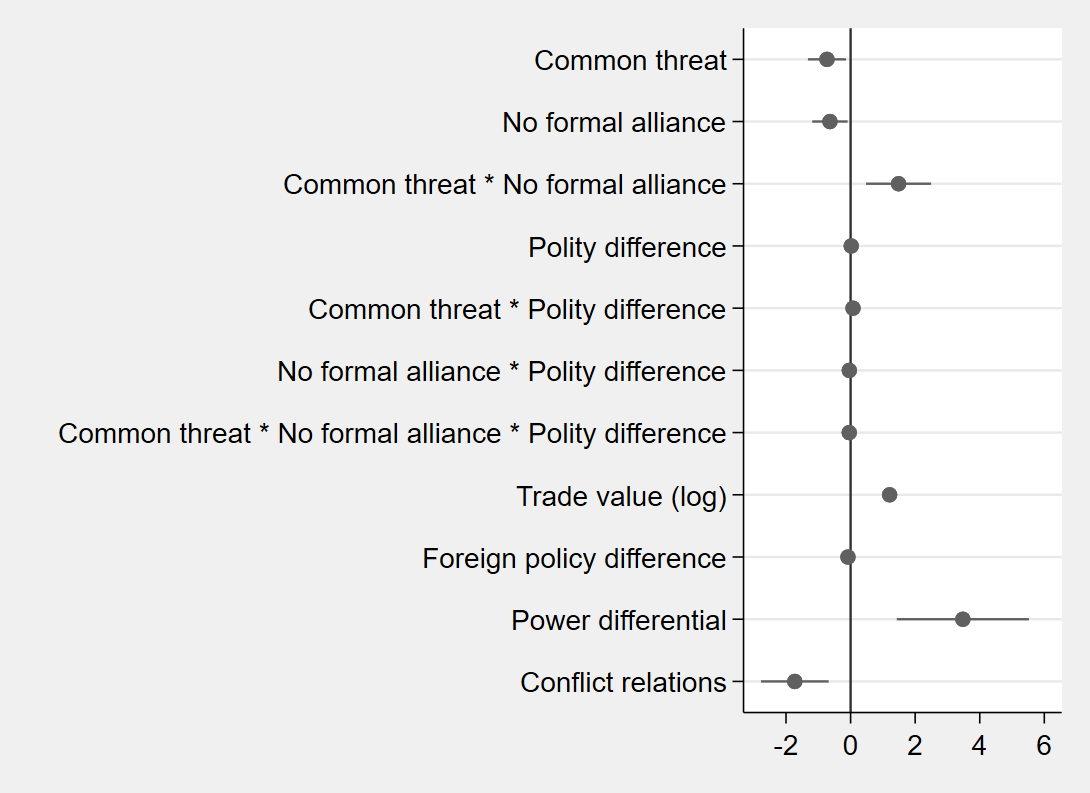 Note: Model 4. Logistic regression estimates with 95% confidence intervals. Dyad clustered standard errors. Variables whose intervals overlap with the vertical line are statistically indistinguishable from 0.Figure 2. Marginal effect of common threat on BISP tie as polity difference increases by alliance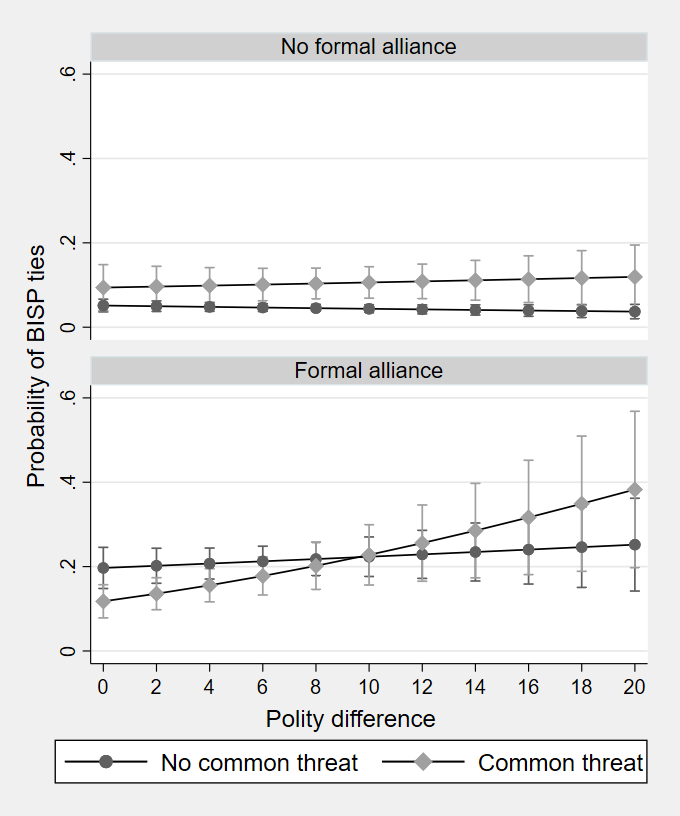  Figure 3. Results of the logistic regression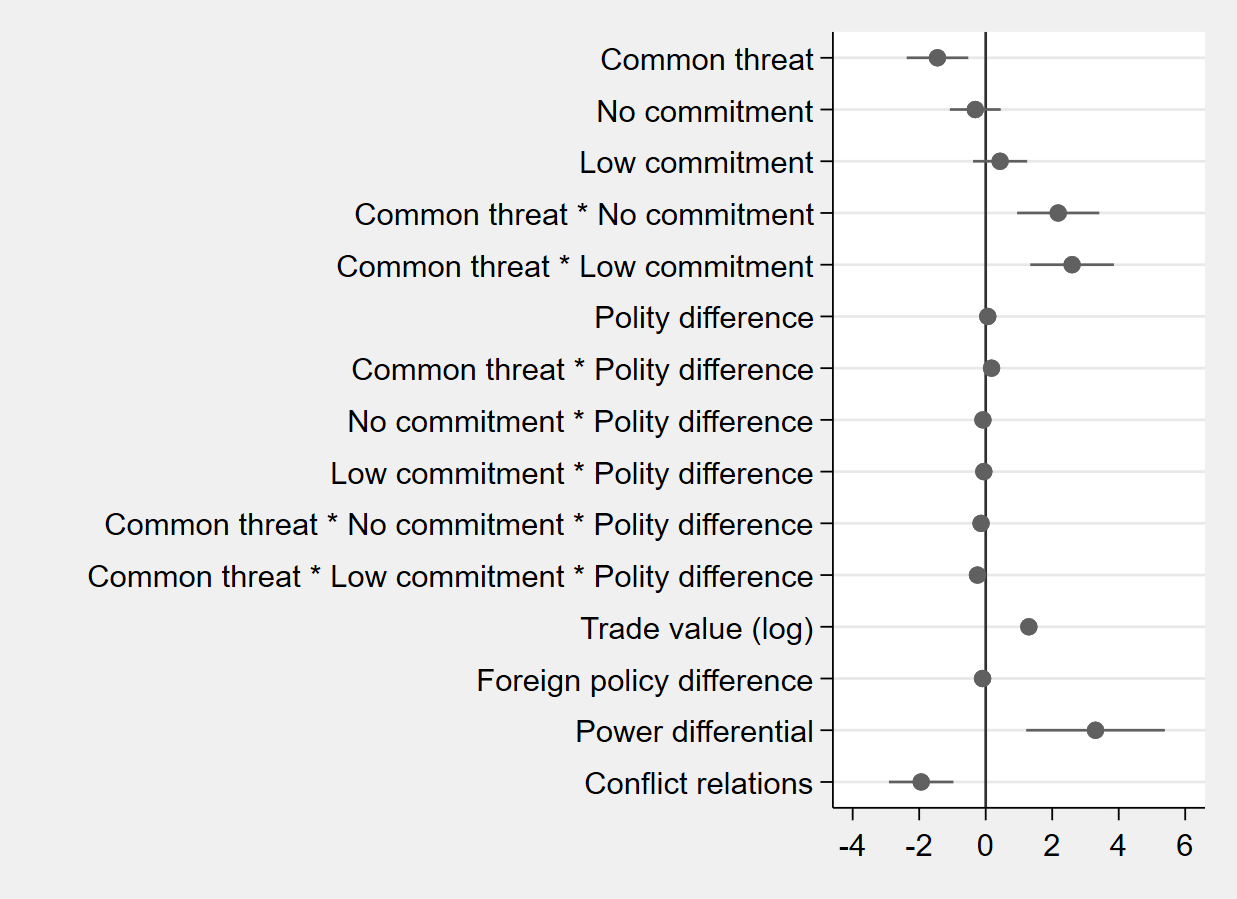 Note: Model 4. Logistic regression estimates with 95% confidence intervals. Dyad clustered standard errors. Variables whose intervals overlap with the vertical line are statistically indistinguishable from 0.Figure 4. Marginal effect of common threat on BISP tie as polity difference increases by the type of alliance commitment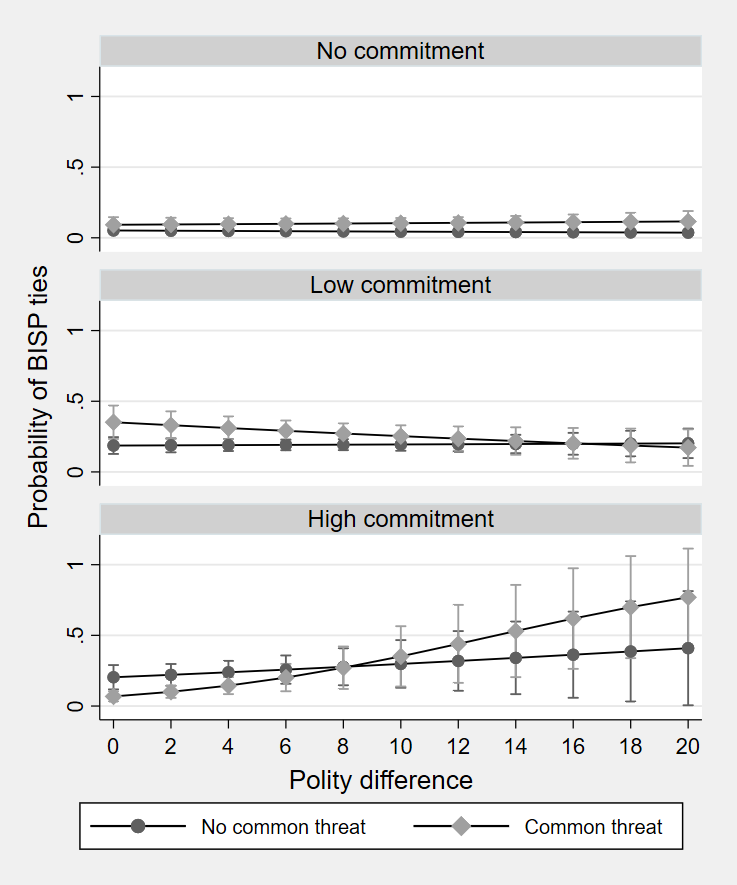 Appendix 8 – Alternative operationalization of polity differenceDuring the review process, one of the reviewers suggested to control for the regime type itself and not just Polity difference. Unfortunately, the undirected dyadic format limits the options for alternative measures of regime type as it requires eliminating any identity or directionality (e.g., source – target). Consequently, we cannot include individual-level variables, such as Polityi and Polityj. Regardless, to ensure that the results are robust, I tested two alternative operationalizations of Polity difference. Table 1 and 2 below show the results when using dummies for regime similarity/difference.Table 1. Logistic regression of BISP tiesNote: Dyad clustered standard errors in parentheses; * p < 0.05, ** p < 0.01, *** p < 0.001Table 2. Logistic regression of BISP tiesNote: Dyad clustered standard errors in parentheses; * p < 0.05, ** p < 0.01, *** p < 0.001	Of the newly added measures of regime similarity/difference, only the Joint democracy dummy attained a statistically significant and negative association with the dependent variable in Model 11. It would, therefore, seem that pairs of democracies are less likely to have a BISP. However, models 12 through 14 fail to produce the same result, which suggests that the association could be spurious.Because the results of the previous test were inconclusive, I additionally tested an alternative continuous measure of regime similarity/difference, drawing on the data from the V-Dem Project. I obtained the values of Electoral democracy index difference by calculating the absolute difference between the two states’ scores on the “v2x_polyarchy” item – this is an interval variable running from 0 to 1, capturing the extent to which the ideal of electoral democracy is achieved. Nevertheless, as shown in Table 3 and 4 below, the alternative variable fails to attain any statistical significance, indicating that regime type plays little to no role in the selection of partners for cooperation.Table 3. Logistic regression of BISP tiesNote: Dyad clustered standard errors in parentheses; * p < 0.05, ** p < 0.01, *** p < 0.001Table 4. Logistic regression of BISP tiesNote: Dyad clustered standard errors in parentheses; * p < 0.05, ** p < 0.01, *** p < 0.001Appendix 9 – Examples of BISPs as “stepping stones” for formal alliances During the review process, one of the reviewers suggested that it would be important to address the theoretical possibility that BISPs may also serve as steppingstones towards the formation of formal alliances. Accordingly, I have surveyed the universe of cases of dyads with G20 countries as one of the members and looked for instances where states tied by a BISP established a formal alliance. In so-doing, I have filtered out all cases where states already had a formal alliance prior to the onset of a BISP or where the onset of a BISP coincided with the onset of a formal alliance. Following is a list of all cases that meet these criteria (see Table 1). Data on BISPs come from the dataset accompanying the manuscript, data on formal alliances come from the Alliance Treaty Obligations and Provisions dataset. These cases can be seen as instances where BISPs potentially served as steppingstones for the formation of formal alliances. Interestingly, the results suggest that BISPs rarely evolve into formal alliances – in fact, by the end of 2018, only 33 cases fulfilled the above criteria. When they do, however, they invariably evolve into “low commitment” alliances, namely pure non-aggression pacts, which merely oblige members not to take military action against each other. This finding is curious because even though these “low commitment” alliances still represent a step forward in terms of formalizing cooperation – unlike BISP, they are legally binding – they are not significantly different in terms of the depth of cooperation. Table 1. A list of BISPs serving as “steppingstones” for the formation of formal alliancesNote: The list is based on a pool of cases of dyads with the involvement of G20 countries as one of the members, 1993–2018.ReferencesAronow, P. M., Samii, C., & Assenova, V. A. (2015). Cluster-robust variance estimation for dyadic data. Political Analysis, 23(4), pp. 564–577. https://doi.org/10.1093/pan/mpv018Brambor, T., Clark, W. R., & Golder, M. (2006). Understanding interaction models: Improving empirical analyses. Political Analysis, 14(1), pp. 63–82. https://www.jstor.org/stable/25791835Carlson, J., Incerti, T., & Aronow, P. M. (2021). Dyadic clustering in International Relations. Unpublished manuscript. https://arxiv.org/pdf/2109.03774.pdfErikson, R. S., Pinto, P. M., & Rader, K. T. (2017). Dyadic analysis in International Relations: A cautionary tale. Political Analysis, 22(4), pp. 457–463. https://doi.org/10.1093/pan/mpt051Leeds, B. A. (1999). Domestic political institutions, credible commitments, and international cooperation. American Journal of Political Science, 43(4), pp. 979–1002. https://doi.org/10.2307/2991814Neumayer, E., & Plümper, T. (2010). Spatial effects in dyadic data. International Organization, 64(1), pp. 145–166. https://doi.org/10.1017/S0020818309990191Strüver, G. (2017). China’s partnership diplomacy: International alignment based on interests or ideology. The Chinese Journal of International Politics, 10(1), 31–65. https://doi.org/10.1093/cjip/pow015Vabulas, F., & Snidal, D. (2013). Organization without delegation: Informal intergovernmental organizations (IIGOs) and the spectrum of intergovernmental arrangements. Review of International Organizations, 8(2), pp. 193–220. https://doi.org/10.1007/s11558-012-9161-xCommon threatBISP tieBISP tieBISP tieCommon threat01Total0 (No common threat)2890 (2831.4)176 (234.6)306694.265.74100.001 (Common threat)356 (414.6)93 (34.4)44979.2920.71100.00Total3246269351592.357.65100.00Pearson Chi2 = 124.23  Prob = 0.0000Pearson Chi2 = 124.23  Prob = 0.0000Pearson Chi2 = 124.23  Prob = 0.0000Pearson Chi2 = 124.23  Prob = 0.0000AllianceBISP tieBISP tieBISP tieAlliance01Total0 (No formal alliance)2461 (2377.0)113 (197.0)257495.614.39100.001 (Formal alliance)785 (869.0)156 (72.0)94183.4216.58100.00Total3246269351592.357.65100.00Pearson Chi2 = 144.84  Prob = 0.0000Pearson Chi2 = 144.84  Prob = 0.0000Pearson Chi2 = 144.84  Prob = 0.0000Pearson Chi2 = 144.84  Prob = 0.0000AllianceBISP tieBISP tieBISP tieAlliance01Total0 (No formal alliance)125 (123.7)31 (32.3)15680.1319.87100.001 (Formal alliance)231 (232.3)62 (60.7)29378.8421.16100.00Total3569344979.2920.71100.00Pearson Chi2 = 0.10  Prob = 0.7483Pearson Chi2 = 0.10  Prob = 0.7483Pearson Chi2 = 0.10  Prob = 0.7483Pearson Chi2 = 0.10  Prob = 0.7483Alliance commitmentBISP tieBISP tieBISP tieAlliance commitment01Total0 (No commitment)125 (123.7)31 (32.3)15680.1319.87100.001 (Low commitment)63 (82.5)41 (21.5)10460.5839.42100.002 (High commitment)168 (149.9)21 (39.1)18988.8911.11100.00Total3569344979.2920.71100.00Pearson Chi2 = 32.85  Prob = 0.0000Pearson Chi2 = 32.85  Prob = 0.0000Pearson Chi2 = 32.85  Prob = 0.0000Pearson Chi2 = 32.85  Prob = 0.0000Model 1Model 2Model 3Model 4Common threat0.961***0.459*0.103-0.427(0.168)(0.181)(0.195)(0.232)No formal alliance-1.187***-1.576***-0.560**-0.934***(0.152)(0.158)(0.186)(0.196)Common threat * No formal alliance1.497***1.457***(0.293)(0.348)Trade value (log)1.160***1.164***(0.0956)(0.0973)Polity difference0.01730.0129(0.0125)(0.0127)Foreign policy difference-0.0229-0.0535(0.0783)(0.0799)Power differential3.873***3.795***(0.984)(1.001)Conflict relations-1.467**-1.467**(0.486)(0.453)Constant-1.982***-1.774***-5.786***-5.519***(0.125)(0.112)(0.368)(0.371)N3515351528082808McFadden Pseudo R20.0870.0990.2400.251MarginStd. err.zP > z95% conf. interval95% conf. intervalNo common threat, No formal alliance0.0510.0059.4100.0000.0400.062No common threat, Formal alliance0.1070.0119.5800.0000.0850.129Common threat, No formal alliance0.2610.0386.8000.0000.1860.336Common threat, Formal alliance0.1860.0238.1700.0000.1420.231Model 5Model 6Model 7Model 8Common threat1.249***-0.1980.401-1.226**(0.183)(0.322)(0.208)(0.401)No commitment-0.436-1.468***0.409-0.651*(0.246)(0.250)(0.313)(0.313)Low commitment1.054***0.1461.320***0.296(0.233)(0.258)(0.290)(0.316)Common threat * No commitment2.153***2.261***(0.396)(0.476)Common threat * Low commitment1.504***1.902***(0.401)(0.489)Trade value (log)1.230***1.259***(0.0977)(0.102)Polity difference-0.000444-0.00358(0.0136)(0.0137)Foreign policy difference-0.0530-0.0978(0.0820)(0.0826)Power differential3.395***3.065**(1.008)(1.047)Conflict relations-1.838***-1.960***(0.530)(0.538)Constant-2.774***-1.882***-6.812***-5.872***(0.241)(0.224)(0.482)(0.468)N3515351528082808McFadden Pseudo R20.1010.1160.2580.274MarginStd. err.zP > z95% conf. interval95% conf. intervalNo common threat, No commitment0.0520.0059.6000.0000.0420.063No common threat, Low commitment0.1090.0138.4900.0000.0840.135No common threat, High commitment0.0880.0194.7100.0000.0510.124Common threat, No commitment0.2780.0397.1400.0000.2010.354Common threat, Low commitment0.3780.0438.7500.0000.2930.463Common threat, High commitment0.0910.0214.2400.0000.0490.133Model 1Model 2Model 3Model 4Common threat0.535***0.257*0.0849-0.212(0.0866)(0.102)(0.101)(0.124)No formal alliance-0.605***-0.768***-0.329***-0.519***(0.0728)(0.0779)(0.0938)(0.0998)Common threat * No formal alliance0.723***0.768***(0.161)(0.186)Trade value (log)0.612***0.617***(0.0508)(0.0514)Polity difference0.01010.00783(0.00655)(0.00667)Foreign policy difference-0.0158-0.0270(0.0416)(0.0425)Power differential2.157***2.116***(0.549)(0.555)Conflict relations-0.796***-0.795***(0.241)(0.237)Constant-1.159***-1.058***-3.132***-3.004***(0.0621)(0.0607)(0.191)(0.192)N3515351528082808McFadden Pseudo R20.0890.0990.2470.257Model 5Model 6Model 7Model 8Common threat0.653***-0.1050.215*-0.613**(0.0932)(0.170)(0.107)(0.205)No commitment-0.241*-0.710***0.128-0.393*(0.119)(0.130)(0.150)(0.162)Low commitment0.529***0.07880.655***0.144(0.120)(0.139)(0.146)(0.169)Common threat * No commitment1.084***1.175***(0.211)(0.248)Common threat * Low commitment0.874***1.014***(0.222)(0.261)Trade value (log)0.643***0.655***(0.0521)(0.0539)Polity difference0.002700.000754(0.00693)(0.00705)Foreign policy difference-0.0387-0.0530(0.0428)(0.0435)Power differential1.880***1.734**(0.554)(0.569)Conflict relations-0.960***-1.041***(0.260)(0.261)Constant-1.538***-1.116***-3.601***-3.137***(0.117)(0.120)(0.238)(0.240)N3515351528082808McFadden Pseudo R20.1020.1160.2620.278Model 1Model 2Model 3Model 4Common threat0.961***0.4590.103-0.427(0.216)(0.242)(0.337)(0.393)No formal alliance-1.187***-1.576***-0.560*-0.934***(0.248)(0.223)(0.248)(0.197)Common threat * No formal alliance1.497***1.457***(0.347)(0.334)Trade value (log)1.160***1.164***(0.164)(0.171)Polity difference0.01730.0129(0.0191)(0.0192)Foreign policy difference-0.0229-0.0535(0.0940)(0.0873)Power differential3.873***3.795***(1.133)(1.0447)Conflict relations-1.467**-1.467**(0.568)(0.515)Constant-1.982***-1.774***-5.786***-5.519***(0.249)(0.226)(0.423)(0.416)N3515351528082808McFadden Pseudo R20.0870.0990.2400.251Model 5Model 6Model 7Model 8Common threat1.249***-0.1980.401-1.226(0.220)(0.441)(0.329)(0.642)No commitment-0.436-1.468***0.409-0.651(0.423)(0.341)(0.435)(0.431)Low commitment1.054**0.1461.320**0.296(0.409)(0.452)(0.457)(0.516)Common threat * No commitment2.153***2.261***(0.495)(0.638)Common threat * Low commitment1.504**1.902**(0.475)(0.581)Trade value (log)1.230***1.259***(0.156)(0.163)Polity difference-0.000444-0.00358(0.0176)(0.0179)Foreign policy difference-0.0530-0.0978(0.0996)(0.0926)Power differential3.395***3.065**(1.026)(0.943)Conflict relations-1.838**-1.960***(0.599)(0.592)Constant-2.774***-1.882***-6.812***-5.872***(0.392)(0.303)(0.651)(0.634)N3515351528082808McFadden Pseudo R20.1010.1160.2580.274Model 1Model 2Model 3Model 4Common threat0.535***0.2570.0849-0.212(0.113)(0.138)(0.171)(0.204)No formal alliance-0.605***-0.768***-0.329**-0.519***(0.120)(0.108)(0.108)(0.100)Common threat * No formal alliance0.723***0.768***(0.193)(0.174)Trade value (log)0.612***0.617***(0.0853)(0.0886)Polity difference0.01010.00783(0.00981)(0.00991)Foreign policy difference-0.0158-0.0270(0.0504)(0.0480)Power differential2.157***2.116***(0.604)(0.572)Conflict relations-0.796**-0.795**(0.276)(0.259)Constant-1.159***-1.058***-3.132***-3.004***(0.129)(0.123)(0.209)(0.202)N3515351528082808McFadden Pseudo R20.0890.0990.2470.257Model 5Model 6Model 7Model 8Common threat0.653***-0.1050.215-0.613(0.113)(0.233)(0.168)(0.318)No commitment-0.241-0.710***0.128-0.393(0.208)(0.171)(0.212)(0.223)Low commitment0.529*0.07880.655**0.144(0.223)(0.245)(0.232)(0.273)Common threat * No commitment1.084***1.175***(0.268)(0.328)Common threat * Low commitment0.874***1.014***(0.250)(0.290)Trade value (log)0.643***0.655***(0.0830)(0.0852)Polity difference0.002700.000754(0.00944)(0.00948)Foreign policy difference-0.0387-0.0530(0.0515)(0.0489)Power differential1.880**1.734**(0.594)(0.555)Conflict relations-0.960***-1.041***(0.288)(0.286)Constant-1.538***-1.116***-3.601***-3.137***(0.195)(0.163)(0.319)(0.323)N3515351528082808McFadden Pseudo R20.1020.1160.2620.278Model 1Model 2Model 3Model 4Common threat1.1241.9411.2282.091No formal alliance1.1241.3481.2901.571Common threat * No formal alliance1.7561.821Trade value (log)1.3921.394Polity difference1.0851.091Foreign policy difference1.0481.050Power differential1.1381.138Conflict relations1.0391.039Mean VIF1.1241.6821.1741.399Model 1Model 2Model 3Model 4Common threat0.108***0.0665*0.0368-0.00900(0.0210)(0.0276)(0.0221)(0.0293)No formal alliance-0.0948***-0.111***-0.0595***-0.0804***(0.0137)(0.0143)(0.0157)(0.0166)Common threat * No formal alliance0.0983*0.107*(0.0424)(0.0427)Trade value (log)0.0618***0.0612***(0.00533)(0.00529)Polity difference0.001270.00105(0.000839)(0.000834)Foreign policy difference-0.00538-0.00644(0.00580)(0.00584)Power differential0.623***0.615***(0.136)(0.135)Conflict relations-0.110***-0.110***(0.0332)(0.0333)Constant0.132***0.145***-0.0430*-0.0222(0.0131)(0.0138)(0.0192)(0.0198)N3515351528082808R20.0580.0610.1400.144Model 5Model 6Model 7Model 8Common threat1.2154.3231.3264.784No commitment2.6184.2452.9364.888Low commitment2.343.7942.4324.106Common threat * No commitment2.6632.872Common threat * Low commitment2.2972.487Trade value (log)1.4011.406Polity difference1.1151.117Foreign policy difference1.0571.059Power differential1.1451.149Conflict relations1.0511.056Mean VIF2.0583.4651.5582.492Model 5Model 6Model 7Model 8Common threat0.134***-0.02110.0642**-0.0939*(0.0223)(0.0344)(0.0234)(0.0405)No commitment-0.0158-0.0983***0.0306-0.0621(0.0215)(0.0260)(0.0255)(0.0329)Low commitment0.118***0.01760.131***0.0220(0.0259)(0.0305)(0.0295)(0.0373)Common threat * No commitment0.186***0.194***(0.0471)(0.0511)Common threat * Low commitment0.266***0.256***(0.0613)(0.0637)Trade value (log)0.0643***0.0644***(0.00533)(0.00528)Polity difference0.0003760.000164(0.000848)(0.000844)Foreign policy difference-0.00879-0.00974(0.00570)(0.00571)Power differential0.575***0.539***(0.133)(0.133)Conflict relations-0.131***-0.143***(0.0339)(0.0338)Constant0.0516*0.132***-0.128***-0.0340(0.0214)(0.0257)(0.0279)(0.0346)N3515351528082808R20.0690.0830.1520.165Model 11Model 12Common threat0.157-0.376(0.199)(0.238)No formal alliance-0.494**-0.870***(0.186)(0.198)Common threat * No formal alliance1.424***(0.349)Trade value (log)1.195***1.196***(0.0972)(0.0991)Joint democracy-0.414*-0.342(0.176)(0.179)Joint autocracy-0.282-0.348(0.490)(0.515)Mixed regime dyad-0.250-0.257(0.224)(0.228)Foreign policy difference-0.00638-0.0414(0.0780)(0.0796)Power differential3.955***3.969***(1.035)(1.045)Conflict relations-1.581***-1.570***(0.469)(0.444)Constant-5.637***-5.412***(0.390)(0.391)N28082808McFadden Pseudo R20.2420.253Model 13Model 14Common threat0.423*-1.223**(0.208)(0.406)No commitment0.430-0.641*(0.308)(0.311)Low commitment1.292***0.256(0.293)(0.322)Common threat * No commitment2.270***(0.478)Common threat * Low commitment1.927***(0.491)Trade value (log)1.249***1.279***(0.0984)(0.103)Joint democracy-0.162-0.135(0.185)(0.186)Joint autocracy-0.184-0.332(0.532)(0.542)Mixed regime dyad-0.291-0.325(0.233)(0.239)Foreign policy difference-0.0466-0.0971(0.0804)(0.0817)Power differential3.630***3.401**(1.072)(1.093)Conflict relations-1.879***-2.004***(0.515)(0.524)Constant-6.783***-5.857***(0.519)(0.501)N28082808McFadden Pseudo R20.2590.275Model 15Model 16Common threat0.0969-0.394(0.192)(0.228)No formal alliance-0.524**-0.872***(0.178)(0.188)Common threat * No formal alliance1.376***(0.345)Trade value (log)1.204***1.207***(0.0941)(0.0959)Electoral democracy index difference0.3820.257(0.322)(0.327)Foreign policy difference-0.0285-0.0506(0.0798)(0.0806)Power differential3.656***3.566***(0.966)(0.978)Conflict relations-1.403**-1.407***(0.453)(0.426)Constant-5.934***-5.675***(0.364)(0.369)N29962996McFadden Pseudo R20.2470.257Model 17Model 18Common threat0.404*-1.241**(0.203)(0.405)No commitment0.521-0.541(0.309)(0.309)Low commitment1.422***0.380(0.293)(0.317)Common threat * No commitment2.230***(0.479)Common threat * Low commitment1.948***(0.486)Trade value (log)1.272***1.301***(0.0962)(0.101)Electoral democracy index difference-0.189-0.261(0.351)(0.356)Foreign policy difference-0.0389-0.0818(0.0842)(0.0845)Power differential3.135**2.784**(0.982)(1.022)Conflict relations-1.744***-1.858***(0.495)(0.505)Constant-6.983***-6.025***(0.472)(0.462)N29962996McFadden Pseudo R20.2680.283Dyad  BISP onsetAlliance onsetAlliance typeUSA-EGY20092016Pure non-aggression pactUSA-CHN19972009Pure non-aggression pactUSA-IND20012009Pure non-aggression pactCAN-BRA20112012Pure non-aggression pactCAN-CHL20132015Pure non-aggression pactCAN-CHN20052010Pure non-aggression pactBRA-UKG19972012Pure non-aggression pactBRA-FRN20062012Pure non-aggression pactBRA-RUS20022012Pure non-aggression pactBRA-TUR20102012Pure non-aggression pactBRA-CHN19932012Pure non-aggression pactBRA-IND20062012Pure non-aggression pactBRA-IDN20082012Pure non-aggression pactUKG-EGY20152016Pure non-aggression pactUKG-CHN20042012Pure non-aggression pactUKG-IND20042012Pure non-aggression pactUKG-PAK20112012Pure non-aggression pactUKG-DRV20102012Pure non-aggression pactFRN-CHN20042006Pure non-aggression pactFRN-JPN19952006Pure non-aggression pactFRN-IND19982006Pure non-aggression pactRUS-MOR20022016Pure non-aggression pactRUS-EGY20092016Pure non-aggression pactCHN-CHL20122016Pure non-aggression pactCHN-BLR20132015Pure non-aggression pactCHN-EGY20142016Pure non-aggression pactCHN-TKM20132014Pure non-aggression pactJPN-CHL20072016Pure non-aggression pactJPN-EGY20072016Pure non-aggression pactJPN-IND20002003Pure non-aggression pactIND-TAJ20122015Pure non-aggression pactIND-UZB20112015Pure non-aggression pactIND-KZK20092015Pure non-aggression pact